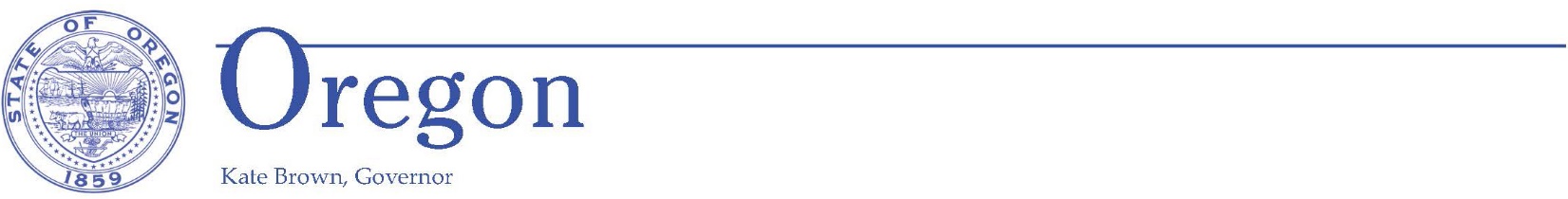 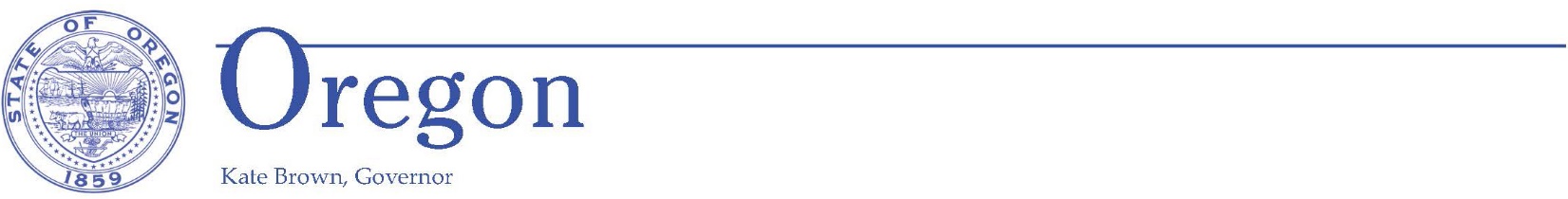 Date:	To:	From:	Subject:	In order to create transparency across the regions this is an official memo to explain some current project guidelines pertaining to ADA curb ramp Projects bidding in 2021.Expect batching for ROW, environmental, and utility certifications (pending FHWA approval) For each Region, scoping starts with an average of 800 settlement agreement ramps with expectations that we are designing and constructing an average of 600 settlement agreement ramps. Actual numbers per Region vary.The projects are currently funded for about 50% PE budgets (No R/W, UT, or CN)Most Regions strategies are to advance an average 600 settlement agreement ramps through DAP.The default delivery option is for the regions to outsource the majority of design of the ramps. Processes that will occur within projects:Expectations are to follow all project delivery Phase GatesContinuing of Parent (Design) and Child (Construction) project splitting, with approvalEarlier survey work: will result in starting design with adequate survey dataLeveraging pre-existing Geometronic LIDAR data to help within region.Additional field survey support and description writing assistance may also be available through Geometronics.Emphasis on 2D design of ramps using Pilot project designation Include at minimum plan sheet requirements 2-9 in technical bulletin RD17-01(B) ADA Sidewalk Curb Ramp Detail – Minimum Requirements in Construction Plans.  Include item 1 as well for any 3D designed ramps.  All available elevation data should be included in plans for 2D design.See the Plan review checklist & Plan Set Checklist attachment for additional guidance on developing plan setsTechnical services directive TSB18-03(D) Curb Ramp Scoping & Right of Way appliesDesign Exceptions that are not approved at DAP will require a DAP phase gate exception.  All design exceptions should be submitted for approval by Advanced Plans or 1 month prior to PS&E. Expect to hold design exception workshops with Region and HQ technical staff.The goal is to include all settlement agreement ramps and pedestrian signals within the project limits.  However, ramps may be excluded when cost associated with the following items are excessive:Major traffic signal work Bridge moment Slabs or bridge rail modifications